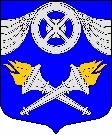 МУНИЦИПАЛЬНЫЙ СОВЕТВНУТРИГОРОДСКОГОМУНИЦИПАЛЬНОГО ОБРАЗОВАНИЯСАНКТ-ПЕТЕРБУРГАМУНИЦИПАЛЬНЫЙ ОКРУГ №75№ 06 от 28 марта 2017 г.                                                                     РЕШЕНИЕО приеме предложений по кандидатурам в состав Избирательной комиссии внутригородского муниципального образования Санкт-Петербургамуниципальный округ №75В связи с истечением срока полномочий Избирательной комиссии внутригородского муниципального образования Санкт-Петербурга муниципальный округ №75, в соответствии со статьями 22, 24 Федерального закона от 12.12.2002 года №67-ФЗ «Об основных гарантиях избирательных прав и права на участие в референдуме граждан Российской	Федерации», статьями 11, 14 Закона Санкт-Петербурга от 21.05.2014 года №303-46 «О выборах депутатов муниципальных советов внутригородских муниципальных образований Санкт- Петербурга»,Муниципальный Совет р е ш и л:1.Объявить прием предложений по кандидатурам для назначения членов Избирательной комиссии внутригородского муниципального образования Санкт-Петербурга муниципальный округ №75 с правом решающего голоса состава 2017-2022 гг.2. Установить, что предложения по кандидатурам членов комиссии с правом решающего голоса для назначения в состав Избирательной комиссии внутригородского муниципального образования Санкт-Петербурга муниципальный округ №75 представляются в Муниципальный Совет внутригородского муниципального образования Санкт-Петербурга 	муниципальный округ № 75 с	учетом Методических рекомендаций о порядке формирования территориальных избирательных комиссий, избирательных комиссий муниципальных образований, окружных и участковых избирательных комиссий, утвержденных постановлением Центральной избирательной комиссии Российской Федерации от 17.02.2010 года №192/1337-5.3. Утвердить текст информационного сообщения о приеме предложений по кандидатурам членов Избирательной комиссии внутригородского муниципального образования Санкт-Петербурга муниципальный округ №75с правом решающего голоса	состава2017-2022 гг.(далее - информационное сообщение) согласно приложению к настоящему Решению.4. Срок приема предложений составляет 30 дней со дня опубликования информационного сообщения.5. Опубликовать информационное сообщение в официальном печатном издании внутригородского муниципального образования Санкт-Петербурга муниципальный округ №75 – газете «Купчинский Спектр».6. Контроль за исполнением настоящего Решения возложить на Главу Муниципального образования - председателя Муниципального Совета А.Д. Васильеву.Глава Муниципального образования –                                                         А.Д. Васильевапредседатель Муниципального Совета                     Приложение к решениюМуниципального Совета МО №75от 28.03.2017 г. № 06ИНФОРМАЦИОННОЕ СООБЩЕНИЕВ связи с истечением срока полномочий Избирательной комиссии внутригородского муниципального образования Санкт-Петербурга муниципальный округ №75, руководствуясь статьями 22, 24 Федерального закона от 12.06.2002 г. №67-ФЗ «Об основных гарантиях избирательных прав и права на участие в референдуме граждан Российской Федерации», статьями 11, 14 Закона Санкт-Петербурга от 21.05.2014 года №303-46«О выборах депутатов муниципальных советов внутригородских муниципальных образований Санкт-Петербурга», с учетом положений, установленных постановлением Центральной избирательной комиссии Российской Федерации от 17.02.2010 года №192/1337-5 «О Методических рекомендациях о порядке формирования территориальных избирательных комиссий, избирательных комиссий муниципальных образований, окружных и участковых избирательных комиссий», постановлением Санкт-Петербургской избирательной комиссии от 07.02.2017	№207-1 «О порядке реализации полномочий Санкт-Петербургской избирательной комиссии по предложению кандидатур в составы избирательных комиссий внутригородских муниципальных образований Санкт-Петербурга, а также кандидатур на должность председателей избирательных комиссий внутригородских муниципальных образований Санкт-Петербурга» Муниципальный Совет МО №75 объявляет прием предложений по кандидатурам для назначения новых членов Избирательной комиссии внутригородского муниципального образования Санкт-Петербурга муниципальный округ №75 с	правом решающего голоса.Прием документов осуществляется Муниципальным Советом внутригородского муниципального образования Санкт-Петербурга	муниципальный округ №75 по адресу: Санкт-Петербург, ул. Малая Балканская, д.58, лит.А, пом.7Н.	Срок приема предложений с 29 марта 2017 года по 27 апреля 2017 года включительно, в режиме работы: понедельник — пятница с 10 час. 00 мин. до 16 час. 30 мин., суббота, воскресенье, праздничные дни - выходной.